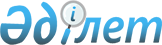 On approval of the Standards and requirements for equipping pre-school and secondary educational institutions with video surveillance systems
					
			
			
			Unofficial translation
		
					Joint Order of the Minister of Internal Affairs of the Republic of Kazakhstan No. 49 as of 23, 2019 and the Minister of Education and Science of the Republic of Kazakhstan No. 32 as of January 23, 2019. Registered with the Ministry of Justice of the Republic of Kazakhstan on January 25, 2019, No. 18239.
      Unofficial translation
      We hereby ORDER:
      1. To approve the appended Standards and requirements for equipping pre-school and secondary educational institutions with video surveillance systems
      2. In accordance with the procedure established by the legislation of the Republic of Kazakhstan, the Administrative Police Committee of the Ministry of Internal Affairs of the Republic of Kazakhstan shall:
      1) ensure state registration of this order with the Ministry of Justice of the Republic of Kazakhstan;
      2) within ten calendar days of the state registration of this order, send its copy in Kazakh and Russian to the Republican State Enterprise with the Right of Economic Management “Republican Center of Legal Information” of the Ministry of Justice of the Republic of Kazakhstan for its official publication and inclusion into the Reference Control Bank of Regulatory Legal Acts of the Republic of Kazakhstan; 
      3) place this order on the ministries’ websites after its official publication;
      4) within ten working days of the state registration of this order with the Ministry of Justice of the Republic of Kazakhstan, submit information on the implementation of measures, provided for in subparagraphs 1), 2), and 3) of this paragraph, to the Legal Department of the Ministry of Internal Affairs of the Republic of Kazakhstan and the Legal Service Department of the Ministry of Education and Science of the Republic of Kazakhstan. 
      3. The control over the execution of this order shall be assigned to the vice-minister of education and science of the Republic of Kazakhstan, E. Sukhanberdieva and the vice-minister of internal affairs of the Republic of Kazakhstan, E. Turgumbayev
      4. This joint order shall take effect ten calendar days after its first official publication.
      "AGREED"
      Minister of Finance of
      the Republic of Kazakhstan
      "____"______________
      "AGREED"
      Minister of Information and Communications of
      the Republic of Kazakhstan
      "____"______________ Standards and requirements for equipping pre-school and secondary educational
institutions with video surveillance systems  Chapter 1. General provisions 
      1. These Standards and requirements for equipping pre-school and secondary educational institutions with video surveillance systems establish the standards and requirements for equipment and communication lines for video transmission installed in state-run pre-school and secondary educational institutions. 
      2. A video surveillance system - a set of jointly operating technical means with technical, information, software and operational compatibility, designed to obtain images of the state of the object and its security. 
      Chapter 2. Standards for video surveillance systems of pre-school and secondary educational institutions
      3. The video surveillance system transmits visual information from cameras to hardware or a set of technical means of collecting, processing, displaying and recording the received information, installed in a special room or at a central security point (if any). 
      4. The video surveillance system ensures operation in an automated mode and makes possible the connection to information subsystems of the Operational Control Centers or transmission of video images to duty units of territorial police bodies. 
      5. The video surveillance system makes possible the monitoring of the situation in the premises and adjacent territories of educational institutions, assessment of the situation and identification of persons and objects, and also visual confirmation of facts of unauthorized entry into the object.
      6. The period of information retention is at least 30 days. 
      7. In pre-school and secondary educational institutions, the video surveillance system shall be installed: 
      1) along the perimeter of the territory adjacent to an institution;
      2) at main and emergency entrances;
      3) in premises (places) of mass gathering; 
      4) in other premises at the discretion of the head (owner) of an educational institution.
      8. In the dark, if the illumination of the premises and adjacent territories of educational institutions is lower than the sensitivity of television cameras, it is necessary to turn on the illumination of the visible or infrared range of light (if any). 
      Chapter 3. Requirements for video surveillance systems of pre-school and secondary educational institutions
      9. Video surveillance systems of pre-school and secondary educational institutions that are not included in the list of objects vulnerable in terms of terrorism, shall meet the following requirements:
      1) two or more recording modes: by triggering a motion detector, an external alarm signal, as well as continuous recording, scheduled recording, cyclical recording; 
      2) secure access to device settings and protection of the archive from deletion and editing; 
      3) real-time video transmission; 
      4) synchronization of events with the single accurate time system; 
      5) simultaneous viewing of the archive from several cameras with video synchronization; 
      6) continuous operation of the equipment when the main power is turned off for at least 1 hour. 
      7) combined recording speed for all input video streams - at least 450 megabits/second per server; 
      8) combined recording speed for all output video streams – at least 150 megabits/second per server; 
      9) simultaneous display of images from 4 or more cameras on one monitor, as well as full-screen display of video information from each camera; 
      10) differentiation of user access rights to system resources (operational and archive video information, camera control, and others) is carried out by heads of pre-school and secondary educational institutions; 
      11) possibility of integration with systems of facial recognition, state registration vehicle plates and other analytical functions built on the basis of neural networks; 
      12) the video surveillance system of pre-school and secondary educational institutions shall meet the unified requirements in the field of information and communication technologies and information security approved by Decree of the Government of the Republic of Kazakhstan № 832 as of 20, 2016 “On approval of unified requirements in the field of information and communication technologies and information security”; 
      13) requirements for CCTV cameras: 
      resolution – at least 1920x1080 pixels; 
      lens: varifocal, megapixel; 
      compression standard – Н.264, MJPEG;
      video transformation speed - at least 25 fps; 
      supported network protocols – TCP/IP, UDP/IP (Unicast, Multicast, IGMP), RTSP/RTP, NTP, SNMP v2c/v3;
      support for dual streams (characteristics of streams are configured independently); 
      support for ONVIF data transfer protocol;
      minimum sensitivity - no more than 0.02 lux; 
      anti-vandal functionality;
      operating temperature: the equipment must comply with the climatic version provided for the local climate. It is necessary to maintain operating performance under the influence of climatic factors - high/low temperatures, humidity, rain, snow, icing, dust, frost, fog, atmospheric pressure; 
      infrared illumination – shall be LED one with a range of at least 30 meters, the angle of coverage of illumination shall correspond to the camera angle, as for surveillance cameras of internal design - as necessary. 
      14) organizations of preschool and secondary education falling under the category of objects vulnerable to terrorism shall be equipped with video surveillance systems in accordance with the resolution of the Government of the Republic of Kazakhstan dated May 6, 2021 № 305 "On approval of requirements for the organization of anti-terrorist protection of objects vulnerable to terrorism".
      Note:
      Varifocal - a lens that is a universal device allowing to expand the angle of view of the area (focal length control, detail enhancement); 
      Н.264 –a licensed video compression standard designed to achieve a high degree of video stream compression while maintaining high image quality; 
      MJPEG – a frame-by-frame video compression method, the main feature of which is the compression of each individual frame of the video stream using the JPEG image compression algorithm; 
      fps – the number of frames per second on the screen of a monitor or TV; 
      TCP/IP – a digital network model of data transmission; 
      RTSP/RTP – an application protocol intended for systems working with multimedia data; 
      ONVIF – standard security system data transfer protocol; 
      IP66 – routing network protocol, the basis of the TCP/IP protocol stack; 
      lux – a unit of measurement of illumination (1 lux = 1 lumen per square meter). 
      Footnote. Paragraph 9 as amended by joint order of the Minister of Internal Affairs of the Republic of Kazakhstan dated 20.12.2023 № 912 and the Minister of Education of the Republic of Kazakhstan dated 21.12.2023 № 385 (shall enter into force upon expiry of ten calendar days after the day of its first official publication).


					© 2012. «Institute of legislation and legal information of the Republic of Kazakhstan» of the Ministry of Justice of the Republic of Kazakhstan
				
      Minister of Education and Science ofthe Republic of Kazakhstan _________Y. Sagadiev

 Minister of Internal Affairs of the Republic of Kazakhstan _________K.Kassymov
Approved by Joint Order № 32
as of January 23, 2019 of the
Minister of Education and Science
of the Republic of Kazakhstan and
№ 49 as of January 23, 2019 of the
Minister of Internal Affairs of the
Republic of Kazakhstan 